      Ҡ А Р А Р						              ПОСТАНОВЛЕНИЕ  «28» октябрь 2020 й.	                        № 94                  «28» октября 2020 г.Об утверждении Порядка предоставления межбюджетных трансфертов из бюджета сельского поселения Дмитриево-Полянский сельсовет муниципального района Шаранский район Республики Башкортостан бюджету муниципального района Шаранский районРеспублики БашкортостанВ соответствии с пунктом 1 статьи 9 и статьи 142.5 Бюджетного кодекса Российской Федерации Администрация сельского поселения Дмитриево-Полянский сельсовет муниципального района Шаранский район Республики БашкортостанПОСТАНОВЛЯЕТ:Утвердить прилагаемый Порядок предоставления межбюджетных трансфертов бюджету муниципального района Шаранский район Республики Башкортостан.Настоящее Постановление разместить на официальном  сайте администрации сельского поселения Дмитриево-Полянский сельсовет муниципального района Шаранский район Республики Башкортостан http://dmpol.ru/Настоящее постановление вступает в силу с момента его подписания.Контроль за исполнением настоящего постановления оставляю за собой.Глава сельского поселенияДмитриево-Полянский сельсовет		                       И.Р.Галиев                                 ПриложениеУТВЕРЖДЕНОпостановлением Администрациисельского поселения Дмитриево-Полянский сельсовет муниципального района Шаранский район Республики Башкортостанот «28» октября  2020г. № 94Порядок предоставления межбюджетных трансфертов из бюджета сельского поселения Дмитриево-Полянский сельсовет муниципального района Шаранский район Республики Башкортостан бюджету муниципального района Шаранский район Республики БашкортостанОбщие положенияНастоящий Порядок предоставления межбюджетных трансфертов из бюджета сельского поселения Дмитриево-Полянский сельсовет муниципального района Шаранский район Республики Башкортостан бюджету муниципального района Шаранский район Республики Башкортостан (далее - Порядок) разработан в соответствии с пунктом 1 статьи 9 и статьи 142.5 Бюджетного кодекса Российской Федерации, пунктом 4 статьи 15 Федерального закона "Об общих принципах организации местного самоуправления в Российской Федерации" от 06.10.2003 № 131-ФЗ, Законом Республики Башкортостан от 15.07.2005 №203-з "О межбюджетных отношениях в Республике Башкортостан" и устанавливает случаи, условия и порядок предоставления межбюджетных трансфертов бюджету муниципального района Шаранский район Республики Башкортостан(далее - муниципальный район).Случаи предоставления межбюджетных трансфертов.Межбюджетные трансферты из бюджета сельского поселения Дмитриево-Полянский сельсовет муниципального района Шаранский район Республики Башкортостан (далее - сельское поселение) бюджету муниципального района предоставляются в следующих случаях:1) на осуществление части полномочий по решению вопросов местного значения сельского поселения Дмитриево-Полянский сельсовет муниципального района при их передаче на уровень муниципального района в соответствии с заключенными соглашениями;2) в целях совместного финансирования расходных обязательств, возникших при выполнении полномочий Администрации муниципального района по вопросам местного значения муниципального района;3) возникновение в бюджете муниципального района непредвиденных социально значимых расходов;4) на иные цели, предусмотренные муниципальными правовыми актами. 3. Условия предоставления межбюджетных трансфертов3.1. Межбюджетные трансферты из бюджета сельского поселения Дмитриево-Полянский сельсовет муниципального района Шаранский район Республики Башкортостан предоставляются бюджету муниципального района в случаях, предусмотренных пунктом 2настоящего Порядка, при условии соблюдения Администрацией муниципального района бюджетного законодательства Российской Федерации и законодательства Российской Федерации о налогах и сборах.3.2. Предоставление межбюджетных трансфертов из бюджета сельского поселения Дмитриево-Полянский сельсовет муниципального района Шаранский район Республики Башкортостан бюджету муниципального района осуществляется за счет налоговых и неналоговых доходов и источников финансирования дефицита бюджета сельского поселения.3.3. Объем средств для предоставления межбюджетных трансфертов не может превышать объем средств на эти цели, утвержденный муниципальными правовыми актами сельского поселения Дмитриево-Полянский сельсовет муниципального района Шаранский район Республики Башкортостан.4. Порядок предоставления межбюджетных трансфертов4.1. Предоставление межбюджетных трансфертов осуществляется на основании решения Совета сельского поселения Дмитриево-Полянский сельсовет муниципального района Шаранский район Республики Башкортостан и в соответствии с соглашением о предоставлении межбюджетных трансфертов, заключаемым между Администрацией сельского поселения и Администрацией муниципального района (приложение к настоящему Порядку).4.2. Предоставление межбюджетных трансфертов бюджету муниципального района носит целевой характер и осуществляется в следующем порядке:4.2.1. Для рассмотрения вопроса о предоставлении межбюджетных трансфертов Администрация муниципального района направляет в Администрацию сельского поселения обращение о выделении финансовых средств с указанием цели, на которую предполагается их использовать.4.2.2. Обращение Администрации муниципального района о предоставлении межбюджетных трансфертов бюджету муниципального района рассматривается Администрацией сельского поселения.4.2.3. В случае положительного решения Администрация сельского поселения готовит проект нормативно-правового акта о выделении сельским поселением межбюджетных трансфертов и проект соглашения между сельским поселением и Администрацией муниципального района (далее по тексту - Соглашение) о предоставлении межбюджетных трансфертов бюджету муниципального района на финансирование или софинансирование его расходных обязательств.4.2.4. После подписания Соглашения Администрация сельского поселения производит перечисление бюджетных ассигнований бюджету муниципального района по реквизитам, указанным в Соглашении.5. Контроль за использованием иных межбюджетных трансфертов.5.1. Контроль за использованием иных межбюджетных трансфертов, предоставленных бюджету муниципального района, осуществляется путем представления отчетов об использовании финансовых средств. Периодичность и форма представления отчетов определяются Соглашением.5.2. Расходование средств, предоставленных в виде межбюджетных трансфертов, на цели, не предусмотренные Соглашением, не допускается.5.3. В случае нецелевого использования финансовые средства подлежат возврату в бюджет сельского поселения в сроки, установленные Соглашением.5.4. Администрация муниципального района несет ответственность за нецелевое использование межбюджетных трансфертов в соответствии с законодательством Российской Федерации.Приложение
к Порядку предоставления межбюджетных трансфертов из бюджета сельского поселения Дмитриево-Полянский сельсовет муниципального района Шаранский район Республики Башкортостан бюджету муниципального района Шаранский район Республики БашкортостанСоглашениео предоставлении иных межбюджетных трансфертовна исполнение расходных полномочийс.Шаран			     «____» _______________ 20___ г.Администрация сельского поселения Дмитриево-Полянский сельсовет муниципального района Шаранский район Республики Башкортостан, именуемая в дальнейшем «Администрация СП», в лице главы сельского поселения ________________________________________________, действующего на основании Устава,  с одной стороны, и Администрация муниципального района Шаранский район Республики Башкортостан, именуемая в дальнейшем «Администрация МР», в лице ______________________________________________________________, действующего на основании ___________________________ муниципального района  Шаранский  район Республики Башкортостан, с другой стороны, вместе именуемые в дальнейшем «Стороны», в соответствии с решением Совета сельского поселения Дмитриево-Полянский сельсовет муниципального района Шаранский район Республики Башкортостан от ____________20__ г. №_________, заключили настоящее Соглашение о нижеследующем.Предмет Соглашения1.1.	В соответствии с настоящим Соглашением «Администрация СП»
обязуется предоставить  бюджету муниципального района Шаранский район Республики Башкортостан (далее - муниципальный район) иные межбюджетные трансферты на ________________________________________ в размере _________________ (_______________________________________) рублей, а «Администрация МР» обязуется принять указанные  межбюджетные трансферты, использовать их по целевому назначению, определенному решением Совета сельского поселения Дмитриево-Полянский сельсовет муниципального района Шаранский  район Республики Башкортостан (далее - сельское поселение) от ____________ 20__ г. №__________, а также обеспечить выполнение условий настоящего Соглашения.1.2.	Целью предоставления иных межбюджетных трансфертов является
___________________________________________________________________________________________________________________________________.2. Права Сторон2.1.	«Администрация СП» вправе:2.1.1.	Запрашивать у «Администрации МР» информацию и документы, необходимые для исполнения настоящего Соглашения.2.1.2.	Осуществлять контроль  за исполнением «Администрацией МР» условий настоящего Соглашения.2.1.3.	Осуществлять иные права, установленные законодательством
Российской Федерации, настоящим Соглашением.2.2.	«Администрация МР» вправе:2.2.1.	Обращаться в «Администрацию СП»:за разъяснениями в связи с исполнением настоящего Соглашения;с заявлением о переносе остатка иных межбюджетных трансфертов, не использованных в текущем финансовом году, для использования в очередном финансовом году на те же цели в установленном порядке при наличии потребности в указанных трансфертах.2.2.2.	Осуществлять иные права, установленные законодательством
Российской Федерации, настоящим Соглашением.3. Обязанности Сторон3.1.	«Администрация СП» обязуется:3.1.1.	Своевременно доводить до «Администрации МР» объемы финансирования средств, выделенных «Администрацией СП» согласно решению Совета сельского поселения от ____________20 __ г. №______.3.1.2.	Направить денежные средства в бюджет муниципального района путем их перечисления на счет:УФК по Республике Башкортостан (Администрация муниципального района Шаранский район Республики Башкортостан)Банковские реквизиты:р/с ________________________БИК ____________ОКТМО __________ИНН ______________КПП _________________3.2.	«Администрация МР» обязуется: 3.2.1.	Направлять средства, выделенные из бюджета сельского поселения, на исполнение расходных полномочий. 3.2.2.	Осуществлять в пределах своих полномочий контроль за целевым и эффективным использованием выделенных средств, направляемых на исполнение расходных полномочий.3.2.3.	Принимать в пределах компетенции, установленной законодательством Российской Федерации, меры, необходимые для недопущения нецелевого использования средств, направленных на исполнение расходных полномочий.Представить в «Администрацию СП» отчет о целевом использовании иных межбюджетных трансфертов, предоставленных на исполнение расходных полномочий в сроки и по форме, согласно запроса «Администрации СП».Произвести расходование средств с соблюдением требований норм казначейского исполнения бюджета в соответствии с Федеральным законом от 5 апреля 2013 г. № 44-ФЗ «О контрактной системе в сфере закупок товаров, работ, услуг для обеспечения государственных и муниципальных нужд».Обеспечить возврат неиспользованного остатка иных межбюджетных трансфертов при отсутствии потребности в нем.4. Ответственность СторонЗа неисполнение или ненадлежащее исполнение «Администрацией СП» обязательств по настоящему Соглашению, «Администрация СП» уплачивает «Администрации МР» пеню в размере 1/300 действующей на день уплаты пени ставки рефинансирования Центрального Банка Российской Федерации от суммы неисполненного обязательства за каждый день просрочки.За неисполнение или ненадлежащее исполнение «Администрацией МР» обязательств по настоящему Соглашению, «Администрация МР» уплачивает «Администрации СП» пеню в размере 1/300 действующей на день уплаты пени ставки рефинансирования Центрального Банка Российской Федерации от суммы неисполненного обязательства за каждый день просрочки.4.3.	«Администрация МР» в соответствии с законодательством несет ответственность за целевое и эффективное использование денежных средств, выделенных из бюджета сельского поселения на исполнение расходных полномочий.4.4. Окончание срока действия настоящего Соглашения не освобождает «Стороны» от ответственности за нарушение его условий в период его действия.5. Срок действия Соглашения5.1. Настоящее Соглашение вступает в силу со дня его подписания и действует до «___»____________20__ года.6. Форс-мажор«Стороны» освобождаются от ответственности за частичное или полное неисполнение обязательств по настоящему Соглашению, если оно явилось следствием возникновения обстоятельств непреодолимой силы, возникших после заключения настоящего Соглашения в результате событий чрезвычайного характера (аварии, опасного природного явления, катастрофы, стихийного или иного бедствия), которые «Стороны» не могли предвидеть при заключении настоящего Соглашения, если эти обстоятельства непосредственно повлияли на исполнение настоящего Соглашения.С момента наступления обстоятельств непреодолимой силы действие настоящего Соглашения приостанавливается до момента, определяемого «Сторонами».Если, по мнению «Сторон», исполнение обязательств может быть продолжено в соответствии с настоящим Соглашением, то срок исполнения обязательств по настоящему Соглашению продлевается соразмерно времени, в течение которого действовали обстоятельства непреодолимой силы и их последствия.7. Прочие условия«Стороны» принимают все меры к разрешению спорных вопросов путем переговоров. Все не урегулированные между «Сторонами» споры о выполнении положений настоящего Соглашения рассматриваются в Арбитражном суде Республики Башкортостан в порядке, установленном законодательством Российской Федерации. «Стороны» имеют право вносить изменения в настоящее Соглашение или прекращать его действие в порядке, предусмотренном законодательством Российской Федерации.Изменения, внесенные в настоящее Соглашение, являются неотъемлемой частью настоящего Соглашения с момента подписания «Сторонами» дополнительного соглашения к настоящему Соглашению.Настоящее Соглашение составлено в двух экземплярах, имеющих равную юридическую силу, по одному для каждой из «Сторон».Все приложения к настоящему Соглашению являются его неотъемлемой частью.8. Юридические адреса, реквизиты и подписи СторонБашҡортостан РеспубликаһыныңШаран районы муниципаль районының Дмитриева Поляна ауыл Советыауыл биләмәһе хакимиәтеБасыу урам, 2а йорт, Дмитриева Поляна ауылы, Шаран районы, Башҡортостан Республикаһы, 452630  тел.(34769) 2-68-00 e-mail: dmpolss@yandex.ru.http://www.dmpol.sharan-sovet.ru ИНН 0251000704, ОГРН 1020200613476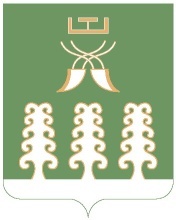 Администрация сельского поселения                   Дмитриево-Полянский сельсоветмуниципального районаШаранский районРеспублики Башкортостанул.Полевая, д.2а, д. Дмитриева Поляна Шаранский район, Республика Башкортостан 452630          тел.(34769) 2-68-00 e-mail: dmpolss@yandex.ruhttp://www.dmpol.sharan-sovet.ru.ИНН 0251000704, ОГРН 1020200613476Администрация сельского поселения Дмитриево-Полянский сельсовет муниципального района Шаранский район Республики БашкортостанАдминистрация муниципального района Шаранский район Республики БашкортостанАдрес:  ____________________________Адрес: ______________________________ИНН ___________________ИНН ________________КПП ___________________КПП _________________Банковские реквизиты:_________________________________________________________Банковские реквизиты: ____________________________________________________________________р/с __________________________р/с _____________________________БИК ____________________БИК ___________________ ОКТМО ____________________ОКТМО __________________Глава сельского поселения Дмитриево-Полянский сельсоветмуниципального района Шаранский район Республики БашкортостанГлава администрации муниципального района Шаранский район Республики БашкортостанМП               ________________МП               ________________